0 Autumn Term    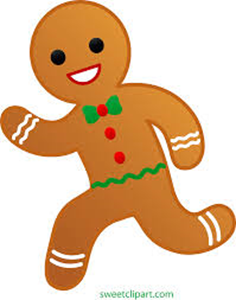 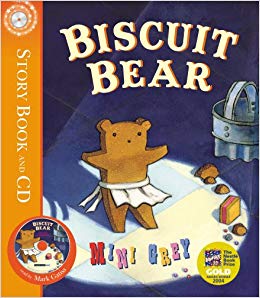 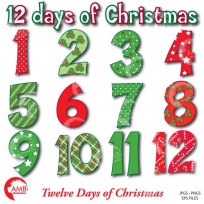 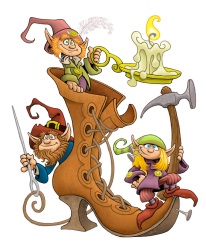 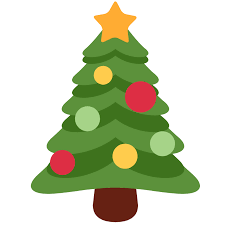 